Муниципальное бюджетное учреждение дополнительного образования«Центр развития творчества детей и юношества»Мастер-класс «Тимбилдинг. Приемы сплочения коллектива»Автор: Асташкина Елена Владимировна, педагог дополнительного образования, педагог-организатор МБУ ДО «Центр развития творчества детей и юношества» Киселевск 2015СодержаниеПояснительная записка………………………………..	……………..…3Мастер-класс «Тимбилдинг. Приемы сплочения коллектива»…………..….5Список литературы и Интернет-ресурсов ………………...……….….8Приложения	……………….….9Пояснительная запискаКомандообразование, или тимбилдинг (англ. Team building — построение команды) — термин, обычно используемый в контексте бизнеса и применяемый к широкому диапазону действий для создания и повышения эффективности работы команды [1].Сегодня считается актуальным использование приемов тимбилдинга в детском коллективе. С помощью тимбилдинга ребенок сможет избежать серьезных трудностей в общении и даст надежный фундамент для успешной реализации себя в будущем.  Детский тимбилдинг - это активный отдых, мероприятие (игра) способствующее развитию способности чувствовать себя уверенным неразрывным звеном одной команды. С помощью моделирования  ситуации все члены одной команды нарабатывают полезные навыки для совместного достижения цели, взаимной помощи друг другу, обретают удовлетворение от активного обмена эмоциями, побеждая скрытые комплексы.  Ребенок в процессе игры становится увереннее и самое главное, он на практике с юного возраста осваивает и учится владеть в совершенстве искусством общения, нарабатывает определенные человеческие и деловые качества.Цель итоговой работы: Познакомить слушателей курсов повышения квалификации (педагогов дополнительного образования, педагогов-организаторов) с термином «Тимбилдинг» и приемами его использования в детском коллективе.Задачи:Дать представление о термине «тимбилдинг».Познакомить с некоторыми приемами тимбилдинга на примере занятия по дефиле.Развить комуникативные навыки. Ожидания:  Методы и формы работы с детьми, представленные в данных рекомендациях, могут быть полезны педагогам дополнительного образования, педагогам-организаторам в дальнейшей профессиональной деятельности, потому как детский тимбилдинг превращает простое активное времяпровождение в увлекательный и мощный инструмент, закладывающий фундамент психологически стабильного и успешного человека и коллектива в будущем.Мастер-класс «Тимбилдинг. Приемы сплочения коллектива.Добрый день. Мастеров в дополнительном образовании немало. Мне самой посчастливилось в Центре творчества работать с мастером по моделированию и конструированию костюмов,  мастером по стилистике, мастером по актерскому искусству. Я мастер по дефиле. А все вместе мы – руководители детского образцового коллектива театра моды «Трафальгар». Сегодня  театр мод  - это крепкий детский коллектив единомышленников. Это команда, достигшая высоких творческих результатов. Помог нам в этом тимбилдинг – что значит командообразование [1]. Работа над командообразованием ведется как во внеучебное время, так и во время каждого занятия.Сегодня в формате мастер-класса я поделюсь с вами приемами командообразования на занятиях дефиле.Думаю, что мастер-класс будет универсальным, так как каждый педагог работает в этом направлении.Во время мастер-класса будет работать фотографы и фокус-группа «Взгляд со стороны», задача которой: охарактеризовать нашу команду в конце работы. Методическое пояснение: фотографы и фокус - группа могут быть как сформированы заранее, так и спонтанно во время МК.Для работы в команде приглашаю 6 человек из зала. Постройтесь, пожалуйста, в шеренгу. Расправьте плечи, почувствуйте себя моделью на подиуме. Для начала, давайте поприветствуем зал. У вас за спиной карточки с буквами. Вы должны заглянуть друг другу за спину, догадаться какое приветственное слово можно составить из этих букв. Встать в нужном порядке спиной к зрителям и поприветствовать зал. Методическое пояснение: на карточках написано слово ЗДРАВСТВУЙТЕ. Пока команда выполняет задание, педагог, проводящий МК обращается к зрителям.К зрителям. Это упражнение используется как разминка. Оно заряжает участников позитивным настроем. Эмоциональный настрой на начало занятия нужен всегда. При этом происходит взаимодействие между членами команды, важная составляющая создания команды. Итак, ЗДРАВСТВУЙТЕ!!!К участникам: участники команды, повернитесь лицом в зал, разверните карточки вперед и буквами внутрь, в команде должна быть эмблема.Методическое пояснение: на обратной стороне карточек изображена эмблема команды – смайлик.Поработаем над походкой. Держим осанку. Возьмите в правую руку мячик. Методическое пояснение: мячи небольшого размера, возможно использование шариков для сухого бассейна.Держим руки на уровне плеч. Приложите мяч к ладони соседа, выпрямите пальцы. Мяч находится между пальцами партнеров. Выполните 1 шаг с правой ноги вперед, встаньте в круг, руки вверх, опускаем, шаг влево, вправо, приседаем. Спасибо!К участникам: Что главным было в ваших действиях? (предполагаемый ответ: согласованность). Маленькая ошибка могла разрушить всю цепь (подать коробку для мячей) Убираем мячи в коробку.К зрителям. Согласованность - важный фактор работы в команде. И такие упражнения учат чувствовать друг друга, взаимодействовать с партнером и что не маловажно на подиуме учат работать синхронно.На подиуме, сцене важно ориентироваться в пространстве. Встать на определенном расстоянии, в нужной точке относительно своих коллег. Попробуем. Встаньте в круг. Возьмите веревку. Закройте глаза. Постройте треугольник.К участникам: кто начал проговаривать, как кому встать? Т.е. Вы взяли на себя роль лидера.К зрителям. В любом командном деле (и на выступлении в том числе) могут возникнуть моменты, когда  кто-то должен взять на себя ответственность за своих товарищей, проявить свои лидерские качества, смекалку. Такое упражнение выявляет лидера и учит принимать быстрые решения. Работа на подиуме сопровождается постоянными фотосессиями. Команда получает задание и предмет (с использованием обруча изобразить на коллективном фото солнце) Работайте.К зрителям. В жизни мы тоже часто фотографируемся, но далеко не всегда довольны своими фотографиями. Это происходит от непродуманности позировки. Сейчас начнем фотосессию (фотографы на своих позициях). А зал я попрошу красиво сесть. Спина прямая, ноги вместе, взгляд на экран.  На экране будут появляться фотографии моделей. Наша задача – повторить позировку. На счет раз, два - воспроизвести. А на «Три» фотограф сделает снимок. А теперь слово команде. Им был дан обруч, по коллективной фотографии определите, что он символизирует. (ответ: СОЛНЦЕ)Слово предоставляется фокус-группе о нашей команде. Таким образом, приемы тимбилдинга, используемые на занятиях, закладывают фундамент психологически стабильной и успешной команды, и каждого человека в будущем и коллектива в целом.Список литературыЭлектронные ресурсы: Свободная энциклопедия Википедия [Электронный ресурс]/ Режим доступа https://ru.wikipedia.org/wiki/КомандообразованиеЗинкевич-Евстигнеева Т. Д.,  Фролов Д. Ф., Грабенко Т. М.Теория и практика командообразования. Современная технология создания команд [Текст]/ Под ред. Т. Д. Зинкевич-Евстигнеевой. СПб.: Речь, 2004. 304 с.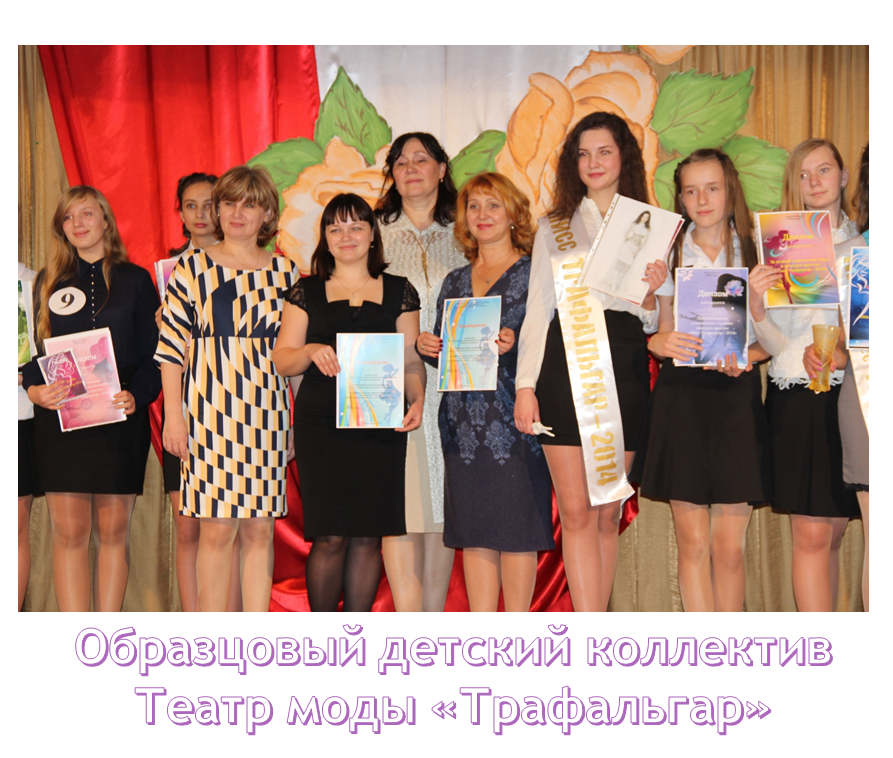 